事　務　連　絡令和6年２月５日各単位ＰＴＡ　会　長　　様沖縄県PTA連合会会長　岸本　洋平「日本PTA3minオンラインアンケート」協力のお願い時下ますますご清祥のこととお喜び申し上げます。さて、（公社）日本PTA全国協議会より、九州地区のPTA会員の皆様を対象としたオンラインフォームを活用した一斉アンケートへの協力依頼が参りました。PTA会員の皆様の思いを知り、それを関係機関に届けること、また今後のPTA活動の取組みの参考にすることを目的としております。保護者用と教職員用の2タイプがあり、どちらも3分程度で回答いただける簡単なアンケート内容となっています。つきましては、各単位PTA会員の皆様に、QRコードやPDFチラシを学校配信メール等で周知いただきますよう、宜しくお願いいたします。＊本メール添付のQRコードやPDFチラシ（データ）を以下の流れでオンラインでお届けいただきますようお願い申し上げます（紙で印刷する必要はございません、ご協力いただける範囲内で構いません）。流れ（全てオンライン（メール等）で依頼）日本PTA→九州ブロックの11協議会→市郡町村PTA（本メール）→単位PTA→PTA会員（各保護者・教職員：学校配信メール等で）＊回答期間は2月5日（月）～2月29日（木）とさせていただきます。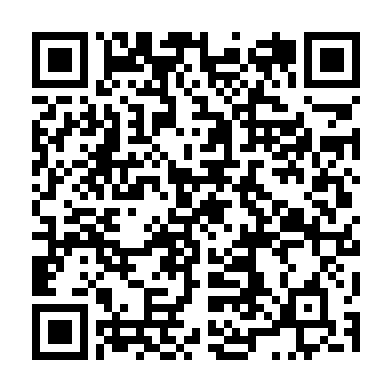 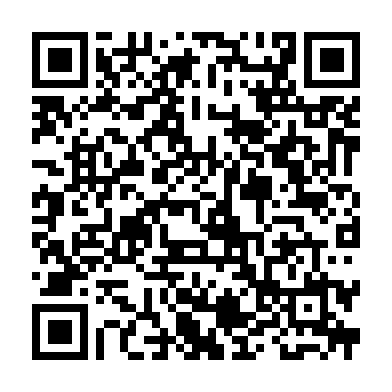 https://bit.ly/3StVIlP       　　　　　　https://bit.ly/3vTF4Dk保護者用　　　　　　　　　　　　　　　　教職員用公益社団法人日本PTA全国協議会東京都港区赤坂5-38　TEL 03-5545-7151